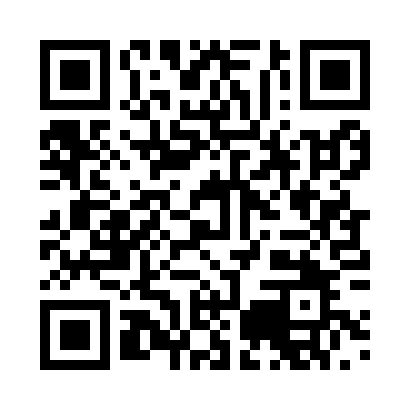 Prayer times for Bauschheim, GermanyWed 1 May 2024 - Fri 31 May 2024High Latitude Method: Angle Based RulePrayer Calculation Method: Muslim World LeagueAsar Calculation Method: ShafiPrayer times provided by https://www.salahtimes.comDateDayFajrSunriseDhuhrAsrMaghribIsha1Wed3:436:021:245:258:4610:562Thu3:396:001:235:268:4710:583Fri3:365:591:235:268:4911:014Sat3:335:571:235:278:5011:045Sun3:305:551:235:278:5211:076Mon3:275:541:235:288:5311:097Tue3:245:521:235:298:5511:128Wed3:205:501:235:298:5611:159Thu3:175:491:235:308:5811:1810Fri3:145:471:235:308:5911:2111Sat3:105:461:235:319:0111:2412Sun3:085:441:235:319:0211:2713Mon3:075:431:235:329:0311:3014Tue3:075:421:235:329:0511:3115Wed3:065:401:235:339:0611:3216Thu3:055:391:235:349:0811:3217Fri3:055:371:235:349:0911:3318Sat3:045:361:235:359:1011:3419Sun3:045:351:235:359:1211:3420Mon3:035:341:235:369:1311:3521Tue3:035:331:235:369:1411:3522Wed3:035:311:235:379:1611:3623Thu3:025:301:235:379:1711:3724Fri3:025:291:235:389:1811:3725Sat3:025:281:235:389:1911:3826Sun3:015:271:245:399:2111:3827Mon3:015:261:245:399:2211:3928Tue3:015:251:245:409:2311:4029Wed3:005:251:245:409:2411:4030Thu3:005:241:245:409:2511:4131Fri3:005:231:245:419:2611:41